ZEMGALES PLĀNOŠANAS REĢIONAMReģistrācijas Nr.90002182529Katoļu ielā 2b, Jelgavā, LV3001zpr@zpr.gov.lvPAZIŅOJUMSpar tarifiem un cenrādis pasažieru komercpārvadājumiem ar taksometriem ZEMGALES PLĀNOŠANAS REĢIONĀPārvadātājs (komersanta nosaukums) ________BINKO SIA______________________________Reģistrācijas Nr. _____43603080639______________________________________Speciālās atļaujas (licences) Nr. __________________________________________________________1. Tarifi2. Cenrādis3. PapildmaksaSpēkā no: ____10.12.2021_______________________Iesniegšanas datums ____13/05/2021_______________Iesniedza  Daniels Uļjanovs________________	(Vārds, uzvārds) Paraksts ___________________________Tarifs nolīgšana
(euro)Tarifs par 1 km
(euro)Tarifs par 1 min (euro)2,001,000,2 Atzīmē ar x, ja tarifs braucienam no starptautiskas nozīmes transporta infrastruktūras objekta ir vienāds ar 1. punktā norādīto.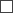  Atzīmē ar x, ja tarifs braucienam no starptautiskas nozīmes transporta infrastruktūras objekta ir vienāds ar 1. punktā norādīto. Atzīmē ar x, ja tarifs braucienam no starptautiskas nozīmes transporta infrastruktūras objekta ir vienāds ar 1. punktā norādīto.Nr.
p. k.Tarifa atšifrējumsNolīgšana
(euro)Par vienu kilometru
(euro/km)Par vienu minūti
(euro/min)1.2,001,000,22.3.Nr.
p. k.AtšifrējumsEuro1.2.3.